Ergebnis-EilmeldungBitte noch am Wahltag an die Geschäftsstelle des es faxen, mailen oder telefonisch durchgeben!Die Geschäftsstelle des Diözesanrates ist am Sonntag, 20. März 2022, von 15:00 bis 20:00 Uhr
erreichbar.Eine schnelle Rückmeldung ist wichtig für die aktuelle Presse- und Öffentlichkeitsarbeit zu den Pfarrgemeinderatswahlen auf Diözesanebene.Warum eine zeitnahe Auswertung der Pfarrgemeinderatswahlen auf Diözesanebene wichtig ist! Und was die Wahlausschüsse dazu beitragen können!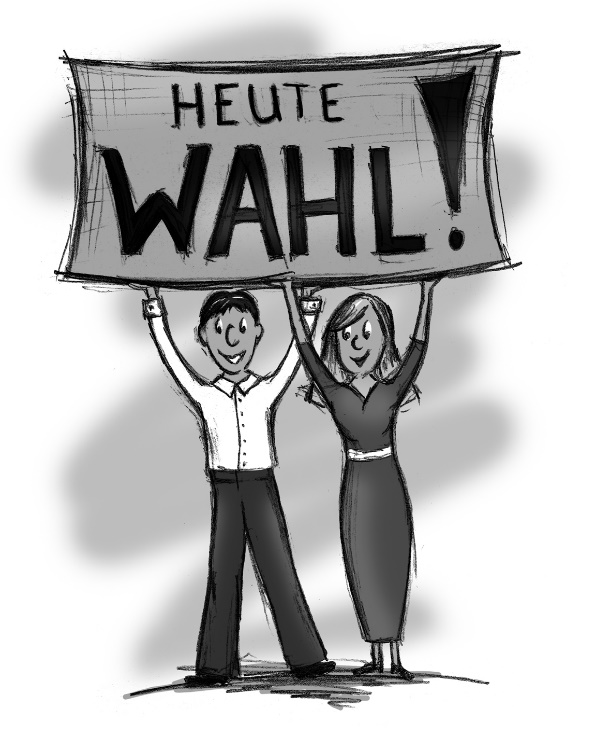 Dass die Ergebnisse der Pfarrgemeinderatswahlen und der Gemeinderatswahlen in den Muttersprachigen Katholischen Gemeinden bereits am Wahltag der Geschäftsstelle des Diözesanrates übermittelt werden sollen, hat einen stichhaltigen Grund: Für die Ergebnisse der Wahl und die Zusammensetzung der Pfarrgemeinderäte und der Gemeinderäte interessieren sich die Medien nur am Wahltag und am Tag danach. Wir sollten diese Chance nutzen und darüber so schnell und so gut es geht informieren.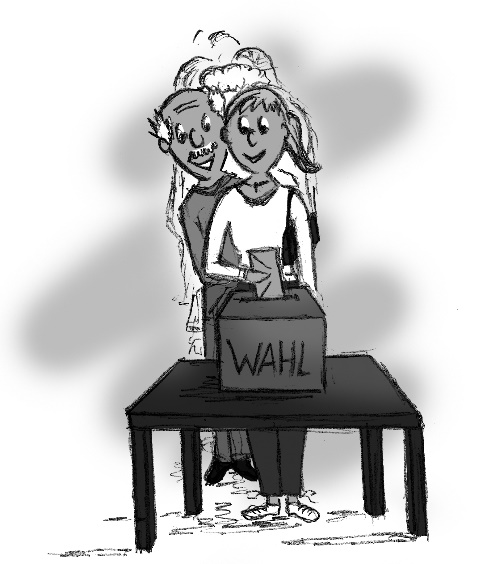 Angaben zur AltersverteilungBei den Abfragen der Ergebnis-Eilmeldung wird auch die Altersverteilung abgefragt. Es ist zwar ein zusätzlicher Aufwand, bei den gewählten Gemeinderatsmitgliedern die Altersstufe einzugeben. Es ist aber für die Auswertung der Pfarrgemeinderatswahlen sehr ertragreich. Wir konnten bisher nur die Wahlbeteiligung und den Frauen- und Männer-Anteil auswerten. Von der Presse gab es immer wieder Rückfragen, ob es nicht zusätzliche Daten gäbe, die für die Öffentlichkeit interessant sind. Die Altersverteilung zählt unserer Ansicht nach dazu. Aber auch für den  sind die Daten von Bedeutung (z. B. für die Planung von Fortbildungen). Vielen Dank für Ihre Mühe und Ihr Engagement.<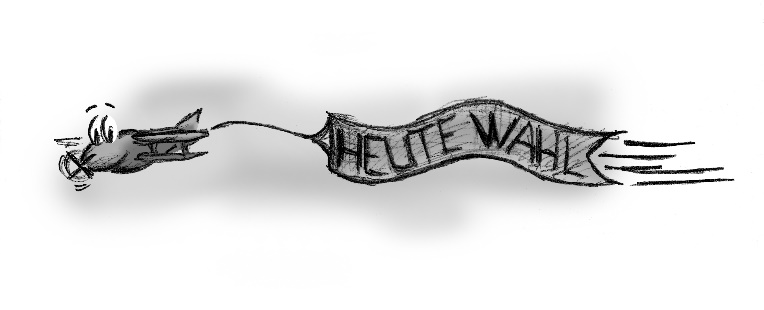 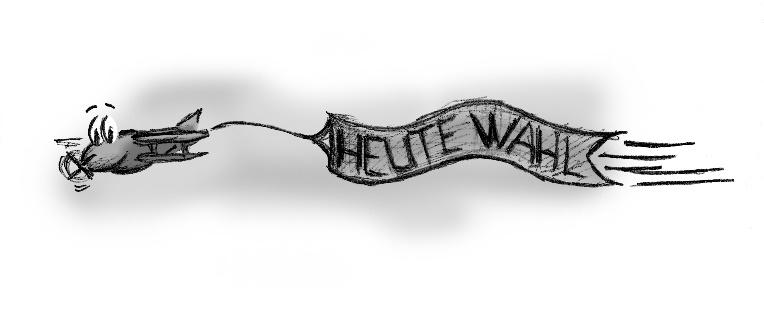 Muttersprachige Katholische GemeindeRegionZahl der wahlberechtigten Gemeinde-Mitglieder (siehe Wählerverzeichnis – gedrucktes Wählerverzeichnis des kirchlichen
Meldewesens + Ergänzendes Wählerverzeichnis))Zahl der wahlberechtigten Gemeinde-Mitglieder (siehe Wählerverzeichnis – gedrucktes Wählerverzeichnis des kirchlichen
Meldewesens + Ergänzendes Wählerverzeichnis))Zahl der wahlberechtigten Gemeinde-Mitglieder (siehe Wählerverzeichnis – gedrucktes Wählerverzeichnis des kirchlichen
Meldewesens + Ergänzendes Wählerverzeichnis))Zahl der Wähler/WählerinnenZahl der Wähler/WählerinnenZahl der Wähler/WählerinnenAnzahl der BriefwählerAnzahl der BriefwählerAnzahl der BriefwählerWahlbeteiligung 
(Zahl der Wähler/innen durch Zahl der Wahlberechtigten mal 100)Wahlbeteiligung 
(Zahl der Wähler/innen durch Zahl der Wahlberechtigten mal 100)Wahlbeteiligung 
(Zahl der Wähler/innen durch Zahl der Wahlberechtigten mal 100)      %Zahl der Kandidat(inn)enZahl der Kandidat(inn)enZahl der Kandidat(inn)endavon Frauen:                Männer:      davon Frauen:                Männer:      davon Frauen:                Männer:      Zahl der gewählten Gemeinderats-MitgliederZahl der gewählten Gemeinderats-MitgliederZahl der gewählten Gemeinderats-Mitgliederdavon Frauen:                Männer:      davon Frauen:                Männer:      davon Frauen:                Männer:      davon neu im Gemeinderat (Anzahl)      davon neu im Gemeinderat (Anzahl)      davon neu im Gemeinderat (Anzahl)      Altersverteilung der gewählten Gemeinderats-Mitglieder 
(jeweils die Anzahl der Personen angeben):Altersverteilung der gewählten Gemeinderats-Mitglieder 
(jeweils die Anzahl der Personen angeben):Altersverteilung der gewählten Gemeinderats-Mitglieder 
(jeweils die Anzahl der Personen angeben):16-25 Jahre:       26-35 Jahre:       36-45 Jahre:       36-45 Jahre:       46-55 Jahre:       56-65 Jahre:       älter als 65 Jahre:       älter als 65 Jahre:       Ort, Datum                                                                  Unterschrift des/der Wahlausschuss-VorsitzendenOrt, Datum                                                                  Unterschrift des/der Wahlausschuss-VorsitzendenOrt, Datum                                                                  Unterschrift des/der Wahlausschuss-VorsitzendenOrt, Datum                                                                  Unterschrift des/der Wahlausschuss-VorsitzendenOrt, Datum                                                                  Unterschrift des/der Wahlausschuss-Vorsitzenden